附件：报名二维码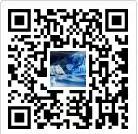 